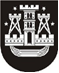 KLAIPĖDOS MIESTO SAVIVALDYBĖS TARYBASPRENDIMASDĖL valstybės tarnautojo, laikinai einančio klaipėdos miesto savivaldybės administracijos direktoriaus pareigas, skyrimo2015 m. balandžio 16 d. Nr. T2-75KlaipėdaVadovaudamasi Lietuvos Respublikos vietos savivaldos įstatymo 13 straipsnio 3 dalies 3 punktu ir atsižvelgdama į Klaipėdos miesto savivaldybės mero 2015 m. balandžio 16 d. potvarkį Nr. M-16 ,,Dėl valstybės tarnautojo, laikinai einančio Klaipėdos miesto savivaldybės administracijos direktoriaus pareigas, kandidatūros siūlymo“, Klaipėdos miesto savivaldybės taryba nusprendžiaskirti Nijolę Laužikienę, Ugdymo ir kultūros departamento direktorę,  laikinai eiti Klaipėdos miesto savivaldybės administratoriaus direktoriaus pareigas iki tol, kol bus paskirtas Klaipėdos miesto savivaldybės administracijos direktorius naujai kadencijai.Savivaldybės merasVytautas Grubliauskas